Date of Birth             20-09-1988.Nationality                Indian. Languages Known   Tamil, English, and Hindi.____________________________________________________________________________________________________________SummaryTo join a global brand that will assist me to grow in my career on a personal and professional front. To develop and motivate a team of associates to deliver personalized service and unique touch points that will translate into higher returns for the business.     Work ExperienceFour seasons Bahrain. March 2015 to February 2016. (Opening Team)Assistant outlet manager for all day dining restaurant. (In charge of the Restaurant)Reason for leaving: Personal Reasons          Grand Hyatt Doha. January 2009 to March 2015. (Pre Opening team)Assistant outlet manager for Room service. Assistant Banquet manager.Assistant outlet manager for all day dining restaurant.Team Leader in all day dining restaurant.Reason for leaving: Need a change after working 6 years in same place and same company.Leela Palace Bangalore. November 2007 to November 2009.Butler Service.Reason for leaving: wanted to try abroad experience. Key Job ResponsibilitiesTo maximize revenues and profitability of the Outlet and ensure prompt, accurate and personalized service to all guest. Plan, forecast and budget the revenue and cost for the outlet.  Continuously improve and innovate upon product and services to achieve a larger market share and retain regular guest of the outlet. Implement systems and procedures that achieve higher cost efficiency and guest satisfaction.  Work in association with the sales and marketing in the area of guest mix, guest profiles, effect of new / competition.  Work with the F&B Director and the Chef on Menu planning and pricing. Plan and organize various food festivals, restaurant promotions or special occasions.  Review the profit and loss statement of the outlet and draw up action plans.    Achievements Increased APC 7% by focusing on upselling beverages, which also gave a very good revenue increase.Increased brunch covers 10% by different types of promotions.Best Brunch 2015 by TIME OUT Bahrain. Best All Day Dining restaurant 2015 by FACT Bahrain.  Managed Best Brunch in town by TIME OUT Doha two years (2013 & 2014) consecutively. Certified departmental trainer from Hyatt international. Award certification letter for completion of the Level 2 program in Wine and Spirits by the WSET, London.  StrengthsAbility to work under immense pressure.Great ability to maintain good relationship with all levels of associates and guests. Very good in improvising and excellent communication skill. Adaptability to work in any environment and condition. Ability to motivate and train staff in day-to-day operation.Ability to keep myself calm and patient during busy meal periods. Academic Diploma in Hotel Management and Catering in 2007. American Hotel & Lodging Educational Institute 2007.Internship at Taj Coromandel, Chennai.First Name of Application CV No : 1695402Whatsapp Mobile: +971504753686 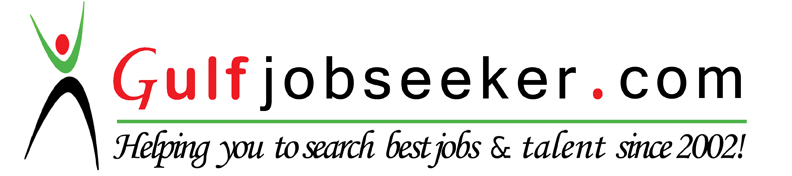 